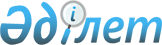 Об организации социальных рабочих мест для целевых групп населения на 2012 год в рамках "Программы занятости 2020"
					
			Утративший силу
			
			
		
					Постановление акимата города Жанаозен от 20 января 2012 года № 12. Зарегистрировано Департаментом юстиции Мангистауской области 07 февраля 2012 года № 11-2-185. Утратило силу постановлением акимата города Жанаозен от 25 июня 2012 года № 268

      Сноска. Утратило силу постановлением акимата города Жанаозен от 25.06.2012 № 268. 



      В соответствии с Законом Республики Казахстан от 23 января 2001 года «О местном государственном управлении и самоуправлении в Республике Казахстан», Законом Республики Казахстан от 23 января 2001 года «О занятости населения», постановлением Правительства Республики Казахстан от 31 марта 2011 года № 316 «Об утверждении Программы занятости 2020» и постановлением Правительства Республики Казахстан от 19 июня 2001 года № 836 «О мерах по реализации Закона Республики Казахстан от 23 января 2001 года «О занятости населения» акимат города Жанаозен ПОСТАНОВЛЯЕТ:



      1. Согласно приложению утвердить перечень предприятий и субъектов частного предпринимательства (далее – работодатели) организующих социальные рабочие места для целевых групп населения на 2012 год в рамках «Программы занятости 2020».



      2. Государственному учреждению «Жанаозенский городской центр занятости» заключить с работодателями договор о финансировании социальных рабочих мест.



      3. Контроль за исполнением настоящего постановления возложить на заместителя акима города Боранбаеву К.К.



      4. Настоящее постановление вступает в силу со дня государственной регистрации в органах юстиции и вводится в действие по истечении десяти календарных дней со дня его первого официального опубликования.      Исполняющий обязанности

      акима города                            Нурмуханов К.      СОГЛАСОВАНО:

      Начальник государственного учреждения

      « Жанаозенский городской отдел занятости и

      социальных программ»

      Бекова Ж.А.

      20 января 2012 г.      Начальник государственного учреждения

      «Жанаозенский городской отдел финансов»

      Джантлеуова Р.К.

      20 января 2012 г.      Начальник государственного учреждения

      «Жанаозенский городской отдел экономики и

      бюджетного планирования»

      Гумарова Н.Б.

      20 января 2012 г.      Директор государственного учреждения

      « Жанаозенский городской центр занятости»

      Енсепов Б.С.

      20 января 2012 г.

Приложение

к постановлению акимата города Жанаозен

от 20 января 2012 года № 12 Перечень предприятий и субъектов частного предпринимательства организуюших социальные рабочие места для целевых групп населения на 2012 год в рамках «Программы занятости 2020»      Сноска. Приложение 1 в редакции постановление акимата города Жанаозен от 25.04.2012 № 176 (вводится в действие по истечении десяти календарных дней после дня его первого официального опубликования).
					© 2012. РГП на ПХВ «Институт законодательства и правовой информации Республики Казахстан» Министерства юстиции Республики Казахстан
				№
Наименование работодателей
Профессии (долж-ности)
Коли-чест-во орга-низуемых рабо-чих мест
Про- должитель- ность рабо-ты в меся-цах
Источники финансирования и размер заработной платы
Размер месячной заработ- ной платы (тенге)
Размер компенса-ции из республи-канского бюджета (тенге)
1Товарищество с ограниченной ответствен-

ностью «Жанаозенский политехничес- кий колледж»Уборщи-ца1До конца года23000Постанов-ление Правительства Республи-ки Казахстан от 27 августа 2011 года №972О внесении изменения и дополне- ний в постанов-ление Правительства Республи-ки Казахстан от 19 июня 2001 года № 836“О мерах по реализа- ции Закона Республи-ки Казахстан от 23 января 2001 года “О занятости населения”2Товарищество с ограниченной ответствен-

ностью «КНГП ОЗЕН»повар1До конца года50000Постанов-ление Правительства Республи-ки Казахстан от 27 августа 2011 года №972О внесении изменения и дополне- ний в постанов-ление Правительства Республи-ки Казахстан от 19 июня 2001 года № 836“О мерах по реализа- ции Закона Республи-ки Казахстан от 23 января 2001 года “О занятости населения”3Жанаозенское государствен- ное коммунальное предприятие «ОзенИнвест»Плотник1До конца года45000Постанов-ление Правительства Республи-ки Казахстан от 27 августа 2011 года №972О внесении изменения и дополне- ний в постанов-ление Правительства Республи-ки Казахстан от 19 июня 2001 года № 836“О мерах по реализа- ции Закона Республи-ки Казахстан от 23 января 2001 года “О занятости населения”3Жанаозенское государствен- ное коммунальное предприятие «ОзенИнвест»Слесарь по установке водоме-ров1До конца года46790Постанов-ление Правительства Республи-ки Казахстан от 27 августа 2011 года №972О внесении изменения и дополне- ний в постанов-ление Правительства Республи-ки Казахстан от 19 июня 2001 года № 836“О мерах по реализа- ции Закона Республи-ки Казахстан от 23 января 2001 года “О занятости населения”3Жанаозенское государствен- ное коммунальное предприятие «ОзенИнвест»Слесарь монтаж*ник4До конца года46790Постанов-ление Правительства Республи-ки Казахстан от 27 августа 2011 года №972О внесении изменения и дополне- ний в постанов-ление Правительства Республи-ки Казахстан от 19 июня 2001 года № 836“О мерах по реализа- ции Закона Республи-ки Казахстан от 23 января 2001 года “О занятости населения”4Индивидуальный предпринима- тель «Айтанов Олжас»Опера- тор элек-

тронно- вычисли-тель-

ных машин 2До конца года25000Постанов-ление Правительства Республи-ки Казахстан от 27 августа 2011 года №972О внесении изменения и дополне- ний в постанов-ление Правительства Республи-ки Казахстан от 19 июня 2001 года № 836“О мерах по реализа- ции Закона Республи-ки Казахстан от 23 января 2001 года “О занятости населения”5Индивидуальный предпринима- тель «Жантилеуова М.Ш»Прода- вец2До конца года50000Постанов-ление Правительства Республи-ки Казахстан от 27 августа 2011 года №972О внесении изменения и дополне- ний в постанов-ление Правительства Республи-ки Казахстан от 19 июня 2001 года № 836“О мерах по реализа- ции Закона Республи-ки Казахстан от 23 января 2001 года “О занятости населения”5Индивидуальный предпринима- тель «Жантилеуова М.Ш»Закуп- щик1До конца года40000Постанов-ление Правительства Республи-ки Казахстан от 27 августа 2011 года №972О внесении изменения и дополне- ний в постанов-ление Правительства Республи-ки Казахстан от 19 июня 2001 года № 836“О мерах по реализа- ции Закона Республи-ки Казахстан от 23 января 2001 года “О занятости населения”5Индивидуальный предпринима- тель «Жантилеуова М.Ш»Уборщи-ца1До конца года40000Постанов-ление Правительства Республи-ки Казахстан от 27 августа 2011 года №972О внесении изменения и дополне- ний в постанов-ление Правительства Республи-ки Казахстан от 19 июня 2001 года № 836“О мерах по реализа- ции Закона Республи-ки Казахстан от 23 января 2001 года “О занятости населения”6Жанаозенское товарищество с ограниченной ответствен-

ностью «KUNANHOLDING»Авто- элект- рик1До конца года43886Постанов-ление Правительства Республи-ки Казахстан от 27 августа 2011 года № 972О внесении изменения и дополне- ний в постанов-ление Правительства Республи-ки Казахстан от 19 июня 2001 года № 836 “О мерах по реализа- ции Закона Республи-ки Казахстан от 23 января 2001 года “О занятости населения”7Жанаозенское товарищество с ограниченной ответствен-

ностью «Бокен»Сварщик1До конца года50000Постанов-ление Правительства Республи-ки Казахстан от 27 августа 2011 года № 972О внесении изменения и дополне- ний в постанов-ление Правительства Республи-ки Казахстан от 19 июня 2001 года № 836 “О мерах по реализа- ции Закона Республи-ки Казахстан от 23 января 2001 года “О занятости населения”7Жанаозенское товарищество с ограниченной ответствен-

ностью «Бокен»Камен- щик 1До конца года50000Постанов-ление Правительства Республи-ки Казахстан от 27 августа 2011 года № 972О внесении изменения и дополне- ний в постанов-ление Правительства Республи-ки Казахстан от 19 июня 2001 года № 836 “О мерах по реализа- ции Закона Республи-ки Казахстан от 23 января 2001 года “О занятости населения”7Жанаозенское товарищество с ограниченной ответствен-

ностью «Бокен»Плотник1До конца года45000Постанов-ление Правительства Республи-ки Казахстан от 27 августа 2011 года № 972О внесении изменения и дополне- ний в постанов-ление Правительства Республи-ки Казахстан от 19 июня 2001 года № 836 “О мерах по реализа- ции Закона Республи-ки Казахстан от 23 января 2001 года “О занятости населения”7Жанаозенское товарищество с ограниченной ответствен-

ностью «Бокен»Элек- трик1До конца года50000Постанов-ление Правительства Республи-ки Казахстан от 27 августа 2011 года № 972О внесении изменения и дополне- ний в постанов-ление Правительства Республи-ки Казахстан от 19 июня 2001 года № 836 “О мерах по реализа- ции Закона Республи-ки Казахстан от 23 января 2001 года “О занятости населения”7Жанаозенское товарищество с ограниченной ответствен-

ностью «Бокен»Тракто-рист механи-затор1До конца года50000Постанов-ление Правительства Республи-ки Казахстан от 27 августа 2011 года № 972О внесении изменения и дополне- ний в постанов-ление Правительства Республи-ки Казахстан от 19 июня 2001 года № 836 “О мерах по реализа- ции Закона Республи-ки Казахстан от 23 января 2001 года “О занятости населения”7Жанаозенское товарищество с ограниченной ответствен-

ностью «Бокен»Слесарь1До конца года40000Постанов-ление Правительства Республи-ки Казахстан от 27 августа 2011 года № 972О внесении изменения и дополне- ний в постанов-ление Правительства Республи-ки Казахстан от 19 июня 2001 года № 836 “О мерах по реализа- ции Закона Республи-ки Казахстан от 23 января 2001 года “О занятости населения”8Жанаозенское товарищество с ограниченной ответственнос-тью «Жанарыс»Швея5До конца года40000Постанов-ление Правительства Республи-ки Казахстан от 27 августа 2011 года № 972О внесении изменения и дополне- ний в постанов-ление Правительства Республи-ки Казахстан от 19 июня 2001 года № 836 “О мерах по реализа- ции Закона Республи-ки Казахстан от 23 января 2001 года “О занятости населения”9Жанаозенское товарищество с ограниченной ответствен-

ностью «Озенсантехобслуживание»Диспет-чер2До конца года30000Постанов-ление Правительства Республи-ки Казахстан от 27 августа 2011 года № 972О внесении изменения и дополне- ний в постанов-ление Правительства Республи-ки Казахстан от 19 июня 2001 года № 836 “О мерах по реализа- ции Закона Республи-ки Казахстан от 23 января 2001 года “О занятости населения”9Жанаозенское товарищество с ограниченной ответствен-

ностью «Озенсантехобслуживание»Курьер 1До конца года30000Постанов-ление Правительства Республи-ки Казахстан от 27 августа 2011 года № 972О внесении изменения и дополне- ний в постанов-ление Правительства Республи-ки Казахстан от 19 июня 2001 года № 836 “О мерах по реализа- ции Закона Республи-ки Казахстан от 23 января 2001 года “О занятости населения”10Жанаозенское товарищество с ограниченной ответствен-

ностью«Люкс»администратор1До конца года30000Постанов-ление Правительства Республи-ки Казахстан от 27 августа 2011 года № 972О внесении изменения и дополне- ний в постанов-ление Правительства Республи-ки Казахстан от 19 июня 2001 года № 836 “О мерах по реализа- ции Закона Республи-ки Казахстан от 23 января 2001 года “О занятости населения”10Жанаозенское товарищество с ограниченной ответствен-

ностью«Люкс»горнич-ная1До конца года25000Постанов-ление Правительства Республи-ки Казахстан от 27 августа 2011 года № 972О внесении изменения и дополне- ний в постанов-ление Правительства Республи-ки Казахстан от 19 июня 2001 года № 836 “О мерах по реализа- ции Закона Республи-ки Казахстан от 23 января 2001 года “О занятости населения”11Жанаозенское товарищество с ограниченной ответствен-

ностью«Жансая»дворник1До конца года25000Постанов-ление Правительства Республи-ки Казахстан от 27 августа 2011 года № 972О внесении изменения и дополне- ний в постанов-ление Правительства Республи-ки Казахстан от 19 июня 2001 года № 836 “О мерах по реализа- ции Закона Республи-ки Казахстан от 23 января 2001 года “О занятости населения”11Жанаозенское товарищество с ограниченной ответствен-

ностью«Жансая»горнич-ная1До конца года25000

 Постанов-ление Правительства Республи-ки Казахстан от 27 августа 2011 года № 972О внесении изменения и дополне- ний в постанов-ление Правительства Республи-ки Казахстан от 19 июня 2001 года № 836 “О мерах по реализа- ции Закона Республи-ки Казахстан от 23 января 2001 года “О занятости населения”12Жанаозенское товарищество с ограниченной ответствен-

ностью«Тулпар Курылыс»электромонтер1До конца года40000Постанов-ление Правительства Республи-ки Казахстан от 27 августа 2011 года № 972О внесении изменения и дополне- ний в постанов-ление Правительства Республи-ки Казахстан от 19 июня 2001 года № 836 “О мерах по реализа- ции Закона Республи-ки Казахстан от 23 января 2001 года “О занятости населения”12Жанаозенское товарищество с ограниченной ответствен-

ностью«Тулпар Курылыс»сантех-ник1До конца года40000Постанов-ление Правительства Республи-ки Казахстан от 27 августа 2011 года № 972О внесении изменения и дополне- ний в постанов-ление Правительства Республи-ки Казахстан от 19 июня 2001 года № 836 “О мерах по реализа- ции Закона Республи-ки Казахстан от 23 января 2001 года “О занятости населения”13Жанаозенское товарищество с ограниченной ответствен-

ностью «КГББ» разнорабочие2До конца года30000Постанов-ление Правительства Республи-ки Казахстан от 27 августа 2011 года № 972О внесении изменения и дополне- ний в постанов-ление Правительства Республи-ки Казахстан от 19 июня 2001 года № 836 “О мерах по реализа- ции Закона Республи-ки Казахстан от 23 января 2001 года “О занятости населения”ИТОГО:37